     Mestský úrad v Banskej Bystrici
     Odbor sociálnych vecí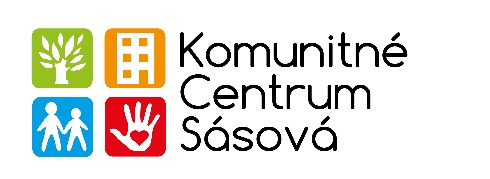 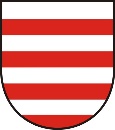 PRIHLÁŠKAza člena Komunitného centra …..............................................................................., Banská Bystrica(názov)Meno a priezvisko: ..................................................................................................................................,Trvalý pobyt: ............................................................................................................................................,Telefónne číslo: .............................................................,	E-mail: .............................................................,Organizácia: ................................................................................................,    IČO:..................................Spracúvanie osobných údajov:Osobné údaje dotknutých osôb sa spracúvajú v súlade s NARIADENÍM EURÓPSKEHO PARLAMENTU A RADY (EÚ) 2016/679 z 27. apríla 2016 o ochrane fyzických osôb pri spracúvaní osobných údajov a o voľnom pohybe takýchto údajov, ktorým sa zrušuje smernica 95/46/ES (všeobecné nariadenie o ochrane údajov) a so zákonom č. 18/2018 Z. z. o ochrane osobných údajov a o zmene a doplnení niektorých zákonov.Právnym základom spracúvania osobných údajov je čl. 6 ods. 1 písm. f) všeobecného nariadenia o ochrane údajov – oprávnený záujem Prevádzkovateľa.Účelom spracúvania osobných údajov je prijatie osoby za člena Komunitného centra.Informácie o spracúvaní osobných údajov prevádzkovateľom sú vám plne k dispozícii na webovom sídle https://www.banskabystrica.sk/urad/ochrana-osobnych-udajov/, ako aj vo fyzickej podobe v sídle a na všetkých kontaktných miestach prevádzkovateľa.“V .........................................................., dňa …................................…...................................................................	…................................................................... 	koordinátor Komunitného centra	podpis žiadateľa